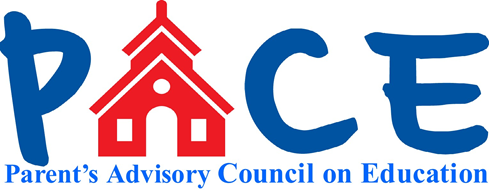 Tuesday October 11,  2022 - IN PERSON MEMORIAL LIBRARY7:00pm1.Call to Order  2. Introductions3. Principal’s Report – Kindergarten to complete iReady next week; enrichment group start ups after school (yoga, art, book clubs, robotics/coding, lego club), possible for parent volunteers; looking for 1 multi day sub and daily(on-call) subs; long term sub for special education; long term sub for ABA technician; reminder: no Halloween costumes in the school on Halloween.4.  Treasurer’s Report – made $185 on directory spot, $117 on Kindergarten shirts; 	SEED requests -  		PACE approved 1 SEED  last meeting for K classes		SEED request for equipment for playground (frisbees, jump ropes, small cones; cornhole, etc), currently too many students playing basketball & soccer		SEED request for 6th grade field trip – going to the Encore chamber theater to see a varieity of short plays (Tell Tale Heart, The Raven, etc).5. Scholastic Book Fair - dates  for Fall - 10/24-10/27 – flyer was sent home, but teacher schedule hasn’t been set yet.	Justine Taylor and Veronica Paulson are Chairs	Will need volunteers to help each day – Info to come, 1 parent can come to shop with their child so might not need volunteers6. Memorial Directory - Justin Paulson new Chair, renewed end of September. Must pay  $5 to have access to the Directory. This is published and up and running. – Very few questions this year, seems successful.7. Upcoming Events	Halloween Dance - Friday October 21st - flyer  came home this week- Kristen Brown is the chair, volunteer sign up went out, PACE will buy water; students need an adult with them (not a drop off dance); no candy prizes (too much mess at the end of the night)Kids Go Shopping - Saturday November 19th – change the name since “Kids Go Shopping” was the name of the prior company (maybe Holiday Shop); no cash registers, all app based as far as inventory/sales, can still pay with cash; 10-15 vendors for other half of gym; parent volunteer request to be sent out beginning of November; BINGO night - to be determined by new Chairs - looking at Friday Dec 2nd, will need volunteers to help set up and assist during BINGO – booked for Friday Dec 2nd; plenty of time to work out the details; PACE will sell candy & water (no pizza), possible hot chocolate bar; raffle baskets (Mr. Miller to email staff for prizes)8. Yearbook - Chaired by Sarah Mandeville. Will be looking for volunteers to help this year, changing companies – new company is Entourage, still selling the yearbook for $25, cover contest, new website to upload the baby photos; no contact with the new company so we can make changes as needed; parents needed to help take photos9. The Creepy Crawl - Sunday Oct 30th, event at Hopedale Business Park sponsored by Rustic Flair, The Coffee Bar, Happy Campers Kits and Crafts and Stonewall Farm Soap company - selling tickets 12 for $5 and 100% proceeds are being donated to PACE! – PACE will advertise10.. Questions or commentsNext Meeting Tuesday November 8, 2022 7pm IN PERSON